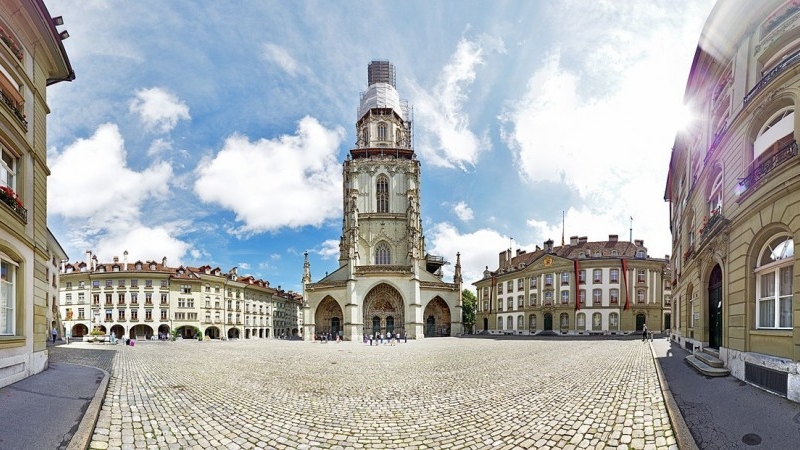 
г. Херсон, ул. Нефтяников 131
(050) 17 39 241 Виктор , (050) 36 65 002 Оля
Сайт: plitkaplus.ks.ua; E-mail : plitkaplus.ks@gmail.com
КОММЕРЧЕСКОЕ ПРЕДЛОЖЕНИЕТротуарная плитка и бордюры, изготовленные по технологии вибропрессования
Технология вибролитья*На бетонной продукции допустимы высолы (белые пятна), к-ые исчезают природным путём.
Залоговая стоимость поддона – 100 грн.Название,внешний видРазмерЦЕНА за . (с НДС) в грн.ЦЕНА за . (с НДС) в грн.ЦЕНА за . (с НДС) в грн.ЦЕНА за . (с НДС) в грн.ЦЕНА за . (с НДС) в грн.Название,внешний видРазмерсерыйкрасный, коричневый, оливковый, черныйбелыйжелтый, оранжевыйколормикс	     Старый 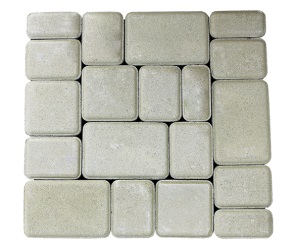 городН = 25 мм136152172172192	     Старый городН = 40 мм161179199199219	     Старый городН = 60 мм178196216216236	Кирпич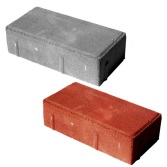 Н = 40 мм161179199199219	КирпичН = 60 мм178196216216236	Ромб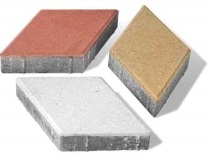 Н = 40 мм166184204204226Австрийский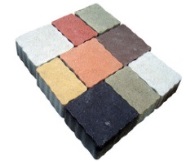 брукН = 40 мм160178198198218Квадрат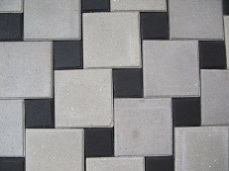 100х100х40 мм164182202202222Квадрат200х200х40 мм164182202202222	Старая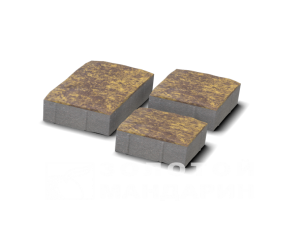 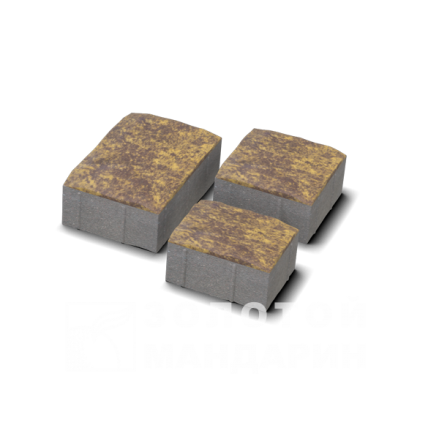 площадьН = 40 мм164182202202222Катушка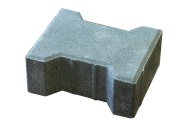 Н = 80 мм220                                              Австрийский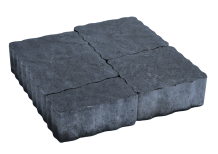 гроссН = 60 мм178196216216236Блок 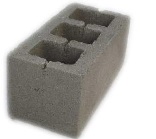 190х190х390 мм16,921,327Бордюр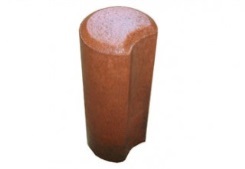 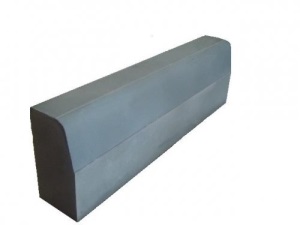 175х80х700 мм41496767Бордюр300х150х700 мм(дорожный)107СтолбикH = 200 мм
R = 100 мм12,514,519Отлив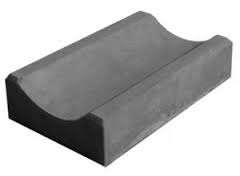 280х160х60 мм222729Название,внешний видРазмерЦЕНА за м2 (с НДС) в грн.ЦЕНА за м2 (с НДС) в грн.ЦЕНА за м2 (с НДС) в грн.ЦЕНА за м2 (с НДС) в грн.ЦЕНА за м2 (с НДС) в грн.Название,внешний видРазмерсерыйкрасный, коричневый, оливковый, черныйбелыйжелтый, оранжевыйзелёный, синийОтлив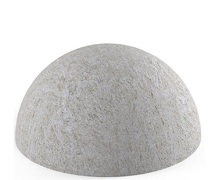 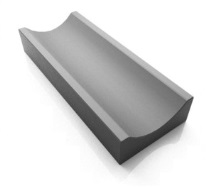 L = 350 мм20ПолусфераR = 500 мм145Колпак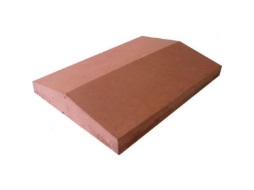 270х390 мм3038383838Колпак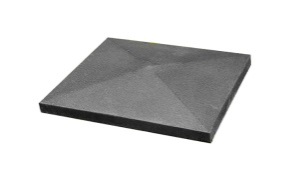 500х500 мм100100100100100